Министерство образования и науки УРАОУ ДПО УР «Институт развития образования»ФГБОУ ВО «Удмуртский государственный университет»АОУ ДО «Региональный образовательный центр одарённых детей»Управление образования Администрации города ИжевскаМБОУ ДО «Центр детского творчества Устиновского района»УРОО СНИОО (Союз учёных Удмуртии)УРО МОО «Межрегиональная тьюторская ассоциация»Информационное письмоО проведенииVII Межрегиональной научно-практической конференции «Проектная и исследовательская деятельность: влияние современных технологий на содержание индивидуального образовательного проекта обучающегося»Уважаемые коллеги!Приглашаем Вас 20 февраля 2024 года принять участие в работе VII Межрегиональной научно-практической конференции «Проектная и исследовательская деятельность: влияние современных технологий на содержание индивидуального образовательного проекта обучающегося» (далее - Конференция) на базе БОУ УР «Столичный лицей» по адресу: г. Ижевск, ул. Кунгурцева,д.19. Конференция проводится в рамках реализации плана мероприятий Республиканской инновационной площадки «Организационно-педагогические условия взаимодействия МБОУ ДО «Центр детского творчества Устиновского района» г. Ижевска и общеобразовательных школ по сопровождению разработки и реализации индивидуального проекта старшеклассников».Цель Конференции: продвижение инновационных подходов в педагогической деятельности при реализации индивидуального образовательного проекта. Задачи Конференции: Расширение представления о динамике перехода процесса обучения от модели «Образование 1.0» через модели «Образование 2.0», «Образование 3.0» к модели «Образование 4.0». Определение возможностей и рисков использования современных цифровых технологий в сопровождении, разработке и реализации индивидуального образовательного проекта обучающегося.Знакомство с действиями, свойственными искусственному интеллекту, для работы с индивидуальным образовательным проектом. Формирование/разработка методического конструктора педагога в организации и сопровождении индивидуальных проектов.Представление успешно реализованных индивидуальных проектов обучающихся, успешных инновационных проектов в педагогической деятельности. Категория участников: администрация образовательных организаций, педагоги, тьюторы, психологи, методисты, преподаватели, родители, заинтересованные в развитии исследовательской и проектной деятельности обучающихся.По моделям образования можно посмотреть запись доклада доктора педагогических наук Ерофеевой Нины Юрьевны «Будущее уже здесь: от образовательной модели 1.0 к модели 3.0» в пленарной части V Межрегиональной методической конференции «Индивидуальный проект старшеклассника в меняющемся образовательном пространстве: педагогические пробы» по ссылке V Межрегиональная методическая конференция - YouTube или по QR-коду на запись доклада: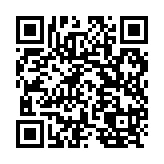 На Конференции в разных форматах (тематические секции, мастерские, игропрактики, круглые столы, аналитические площадки и др.) будут обсуждатьсяследующие вопросы: Организационно-управленческие подходы при реализации индивидуального проекта обучающихся: способы, модели, инструменты организации взаимодействия образовательной организации с дополнительным образованием, с иными организациями. Нормативно-правовая основа меняющегося образовательного пространства: формы и способы работы с ней, продукты (регламентирующие документы).Как создавать образовательную среду для овладения обучающимися компетенций, необходимых для самостоятельного выполнения и представления индивидуальных проектов.Какие психолого-педагогические условия необходимы для перехода от модели «Образование 1.0» через модели «Образование 2.0», «Образование 3.0» к модели «Образование 4.0». Возможности искусственного интеллекта для работы по индивидуальному образовательному проекту: образовательные практики по использованию и применению.Критерии эффективных педагогических кейсов. Варианты процессов мониторинга, диагностики и контроля по работе над индивидуальным проектом. Кейсы успешно реализованных индивидуальных проектов.Педагогическое мышление приложениями. Выбор и использование цифровых инструментов. Социальные сети: место и роль в индивидуальном образовательном проекте. Оргкомитет Конференции  Председатель: - Ерофеева Нина Юрьевна, доктор педагогических наук, профессор ФГБОУ ВО «Удмуртский государственный университет». Члены оргкомитета:- Трясцина Татьяна Матвеевна, методист, руководитель программы Республиканской инновационной площадки «Организационно-педагогические условия взаимодействия МБОУ ДО «Центр детского творчества Устиновского района» г. Ижевска и общеобразовательных школ по сопровождению разработки и реализации индивидуального проекта старшеклассников», руководитель регионального отделения МОО «Межрегиональная тьюторская ассоциация», федеральный эксперт МТА в области индивидуализации образования и тьюторства;- Митрошина Татьяна Михайловна, руководитель тьюторской службы АОУ УР «Региональный образовательный центр одарённых детей», федеральный эксперт в области индивидуализации образования и тьюторства МОО «Межрегиональная тьюторская ассоциация»;- Харлова Елена Леонидовна, к.п.н., доцент кафедры управления и экономики образования АОУ ДПО УР ИРО.Оргкомитет Конференции готов оказать консультационную и методическую помощь по подготовке докладов и статей.Условия участия в КонференцииФормы участия в мероприятии: докладчик, мастер, аналитик, игротехник, организатор/участник круглого стола, автор статьи, слушатель (с дистанционным и онлайн подключением докладчиков).Отбор выступлений для разных форм будет произведён после экспертного просмотра предоставленных материалов.По итогам Конференции планируется выпуск электронного сборникас материалами.  Статьи для публикации в сборнике принимаются до 31 марта 2024 года на адрес электронной почты: tanynat100@gmail.com(Трясцина Татьяна Матвеевна) с пометкой «В сборник». Публикация бесплатная. Требования к статье в Приложении 2 и 3.Для участия в Конференциив качестве докладчика, мастера необходимо до 01 февраля 2024 года (включительно)пройти предварительную электронную регистрацию по ссылке:https://forms.yandex.ru/cloud/658180a084227c0321056f61/В форму электронной регистрации необходимо прикрепить сканы следующих документов:договор и акт приема-сдачи услуг, чек об оплате оргвзноса. До 01 февраля 2024 года необходимо направить материалы (тезисы) доклада или мастер-класса на почтуtanynat100@gmail.com (Трясцина Татьяна Матвеевна) с пометкой «Конференция».Для участия в Конференции в качестве слушателя необходимо до 18 февраля 2024 года (включительно) пройти предварительную электронную регистрацию по ссылке:https://forms.yandex.ru/cloud/658186e16938720471116ff6/В форму электронной регистрации необходимо прикрепить сканы следующих документов:договор и акт приема-сдачи услуг, чек об оплате оргвзноса. Организационный взнос за участие в Конференции составляет 150 рублей. Реквизиты для оплаты организационного взноса в Приложении 1.Предполагаемый регламент работы Конференции:с 8.30 до 16.00 ч.Начало регистрациив8.30 ч.Открытие Конференции в 9.30 ч.Работа 1 потока: круглый стол, мастерские, аналитические площадки – с 10.30 до 12.00 ч.Обеденный перерывс 12.00 до 12.30 ч.Работа 2 и 3 потоков: секции, мастерские – с 12.30 до 16.00 ч.время доклада на секционном заседании до 20 минут;время для проведения мастер-класса до 90 минут.Устное сообщение может сопровождаться демонстрацией слайдов, макетов.У участников Конференции имеется возможность получить консультацию по вопросам содержания докладов/мастер-классов у следующих специалистов:- Ерофеева Нина Юрьевна – каждый четверг, с 13.00–15.00 ч., 6 корпус УдГУ, ауд. 108 (по предварительной договорённости по тел. 8-912-856-33-32);-Трясцина Татьяна Матвеевна –понедельник–четверг с 11.00 до 17.00 ч. по тел. 8-912-746-52-41. Все участники Конференции получат электронный сертификат установленного образца.Сертификаты можно будет скачать по QR-коду с программы Конференции в течение 10 дней после проведения мероприятия.Вся подробная информация о Конференции публикуется на официальном сайте АОУ ДПО УР ИРО www.iro18.ruв разделе Мероприятия / Конференции.Дополнительную информациюпо организации и проведению мероприятия можно получить по адресу: г. Ижевск, ул. Союзная, д.75., МБОУ ДО ЦДТ Устиновского района;тел. 8 (3412)30-58-44, 8-912-746-52-41 - Трясцина Татьяна Матвеевна, методист, руководитель программы Республиканской инновационной площадки «Организационно-педагогические условия взаимодействия МБОУ ДО «Центр детского творчества Устиновского района» г. Ижевска и общеобразовательных школ по сопровождению разработки и реализации индивидуального проекта старшеклассников», руководитель регионального отделения МОО «Межрегиональная тьюторская ассоциация», федеральный эксперт МТА в области индивидуализации образования и тьюторства; e-mail: tanynat100@gmail.com;тел. 8-912-852-06-90 - Митрошина Татьяна Михайловна, руководитель тьюторской службы АОУ УР «Региональный образовательный центр одарённых детей», федеральный эксперт в области индивидуализации образования и тьюторства МОО «Межрегиональная тьюторская ассоциация»;e-mail: mitroshina.tm@tau18.udmr.ru;г. Ижевск, ул. Ухтомского, д. 25, АОУ ДПО УР ИРО, тел. 8 (3412) 37-51-55 - Харлова Елена Леонидовна, доцент кафедры управления и экономики образования АОУ ДПО УР ИРО;тел.: 8 (3412) 37-79-27 -Семенова Анастасия Олеговна, методист научно-методического отдела АОУ ДПО УР ИРО. Оргкомитет Конференции будет очень признателен за информирование о мероприятии Ваших коллег!Приложение 1Реквизиты для оплаты организационного взносаНаименование: Автономное образовательное учреждение дополнительного профессионального образования Удмуртской Республики «Институт развития образования»Сокращенное наименование: АОУ ДПО УР ИРОИНН 1835012015КПП 184101001ОГРН 1021801660055р/сч 032 246 439 400 000 013 00к/сч 401 028 105 453 700 000 81 в Отделение-НБ Удмуртская Республика Банка России//УФК по Удмуртской Республике г. ИжевскБИК 019401100
Министерство финансов Удмуртской Республики (АОУ ДПО УР "Институт развития образования", л/с 30874730310)В назначении платежа обязательно указать Код дохода 0000705000000130, код цели 2.01130.Памятка по оплате через Сбербанк ОнлайнЗаходим в платежи.В строке поиска вводим ИНН 1835012015.В появившемся списке нажимаем ПОКАЗАТЬ ВСЕ.Выбираем АОУ ДПО УР ИРО Образовательные услуги.Вводим номер договора 02-24/4.Нажимаем продолжить.В поле ФИО ребенка вводим свое ФИО.В поле дополнительная информация вводим название мероприятия: «Проект_деятельность».Код цели 2.01130.Нажимаем продолжить.В поле ФИО плательщика вводим свое ФИО.В поле номер документа вводим серия и номер паспорта без пробела.Нажимаем продолжить.В поле Сумма платежа ввести сумму платежа 150.Нажимаем продолжить.Чек об оплате обязательно сохранить.Приложение 2Методические рекомендации к описанию кейсаМетод case-study или метод конкретных ситуаций МКС (от английского «case» –случай, ситуация) - метод активного проблемно-ситуационного анализа, основанный на обучении путем решения конкретных задач–ситуаций (решение кейсов). Что такое кейс стадии,  как педагогическая технология?Технология Кейс-стади – техника обучения, использующая описание реальных ситуаций. Обучающиеся должны проанализировать практическую ситуацию, разобраться в сути проблем, предложить возможные решения и выбрать лучшее из них.Алгоритм работы  единый, а подходы к реализации кейса различные. Вы можете предложить свое представление о работе с технологией кейс-стади.Структура кейса.Название кейса, авторство.Проблема: описание, её видение разными действующими лицами; описание структуры проблемной ситуации или конфликта. Материалы для решения: вопросы и ответы - развитие конфликта и проблемы, описание внешней среды, слабые и сильные стороны, взаимодействие лиц, схемы, таблицы, статистика, фотографии, картинки, иллюстрации, документы и формы отчётности.Рекомендации к написанию кейса (статьи) для сборника конференции:Кейс, как пример реализации Индивидуального проекта старшеклассника. В тексте следует отразить название кейса, авторство наставника/руководителя Индивидуального проекта. Важно показать, как решали проблему, через какие инструменты, приёмы, методы, способы и т.п. Какие результаты получили.Кейс, как исследовательский проектТема исследованияОпределение объекта и предмета, выдвижение гипотезыПроверка гипотезы (источники, эксперимент и др)Анализ полученных данныхРефлексия деятельностиКейс, как проект социальный, творческий, бизнес, инженерный, управленческий и др Определение проблемы и целевой группы Поиск и анализ идей решения проблемыВыбор оптимальной идеиРеализация идеиИспытание и оценка продуктаАнализ реализацииРефлексия деятельностиКейс «Я-проект»Проблема и направлениеЦели и задачи Этапы реализацииРесурсное обеспечение ИОПОценка эффективности реализации ИОПРефлексия деятельностиПриложение 3.Просим присылать статьи в виде прикрепленного к письму файла, при этом файл следует именовать по фамилии   (Статья Иванов И.И.doc). В теме письма указывать «7 Конференция». tanynat100@gmail.comТребования к оформлению статейЯзык статьи: русский, объем статьи – до 6-ти страниц!!!Текстовый редактор файлов: MicrosoftWordforWindows (любая версия).Формат листа: А4. Поля: слева, справа, сверху и снизу – .Шрифт основного текста TimesNewRoman; размер 12; межстрочный интервал одинарный; выравнивание по ширине; абзацы выделяются красной строкой – отступ .Заголовок статьи: TimesNewRoman; размер 12; прописные буквы; полужирный шрифт; межстрочный интервал одинарный; выравнивание по центру; точки в заголовке и подзаголовках не ставятся.Ниже после заголовка статьи, отступив 1 интервал, указывается ее автор: сначала фамилия, потом имя отчество (полностью); TimesNewRoman; размер 12; курсив; выравнивание по правому краю. Если авторов статьи несколько, то они указываются в алфавитном порядке; фамилия главного автора подчеркиваются.Ниже, после перечня фамилий, отступив 1 интервал, указывается должность и организация, город,e-mail главного автора, размер 12, выравнивание по правому краю.Ниже, отступив 2 интервала, начинается текст самой статьи: TimesNewRoman; размер 12; межстрочный интервал одинарный; выравнивание по ширине; абзацы выделяются красной строкой – отступ . Запятые в тексте указываются прямым шрифтом, кроме тех, которые находятся внутри текста, набранного курсивом.Обозначения у кривых и на осях графиков должны быть достаточно крупными и разборчивыми для возможности их дальнейшего масштабирования.Ссылки на литературу в тексте даются в квадратных скобках, с указанием порядкового номера в соответствии со списком литературы в конце статьи – [5, с. 34]. Список литературы приводится в алфавитном прорядке. TimesNewRoman; размер 12; межстрочный интервал одинарный.Используемые сокращения, отличающиеся от общепринятых, должны быть расшифрованы в тексте статьи.Просим избегать использования редактора формул Word (EquationEditor). Просим не использовать EquationEditor внутри текста статьи с целью сохранения неизменности межстрочных интервалов.